	CONSEJO PERMANENTE DE LA	OEA/Ser.G	ORGANIZACIÓN DE LOS ESTADOS AMERICANOS	CP/CSH-2171/22 rev. 5		13 junio 2023	COMISIÓN DE SEGURIDAD HEMISFÉRICA	Original: españolPLAN DE TRABAJO Y CALENDARIO DE ACTIVIDADES
DE LA COMISIÓN DE SEGURIDAD HEMISFÉRICA PARA EL PERÍODO 2022-2023
Y OTRAS ACTIVIDADES DE LA OEA PARA PROMOVER LA SEGURIDAD HEMISFÉRICA(Aprobado por la Comisión el 15 de diciembre de 2022) /PLAN DE TRABAJO Y CALENDARIO DE ACTIVIDADESDE LA COMISIÓN DE SEGURIDAD HEMISFÉRICA PARA EL PERÍODO 2022-2023Y OTRAS ACTIVIDADES DE LA OEA PARA PROMOVER LA SEGURIDAD HEMISFÉRICA(Aprobado por la Comisión el 15 de diciembre de 2022)INTRODUCCIÓNEn su sesión ordinaria del 11 de noviembre de 2022, el Consejo Permanente instaló la Comisión de Seguridad Hemisférica (CSH) para el período 2022-2023. Esta propuesta de plan de trabajo organiza el trabajo que llevará a cabo la CSH, a fin de concluir sus actividades antes del quincuagésimo tercer período ordinario de sesiones de la Asamblea General, el cual se celebrará del 21 al 23 de junio de 2023.El calendario incluye 14 reuniones para considerar los temas de competencia de esta Comisión, así como la celebración de las 5 reuniones listadas en el punto V.A del presente documento. Los calendarios de las reuniones de los grupos de trabajo listados en el punto IV serán preparados por las respectivas presidencias e incluidos en el presente documento posteriormente.AUTORIDADESPara el período 2022-2023, el Consejo Permanente, en su sesión ordinaria del 11 de noviembre de 2022, eligió como Presidenta de la Comisión a la Embajadora Luz Elena Baños Rivas, Representante Permanente de México.El 1 de diciembre de 2022, la Comisión eligió a la Embajadora María del Carmen Roquebert León, Representante Permanente de Panamá, para ocupar la primera vicepresidencia. Asimismo, eligió al señor Roberto Nicolás Villegas Román, Representante Alterno de Chile y a la señora Akeila Vanessa Samuel, Representante Alterna de San Vicente y las Granadinas para ocupar la segunda y tercera vicepresidencia, respectivamente.MANDATOSDe acuerdo con el artículo 20 del Reglamento del Consejo Permanente, la CSH tiene las funciones de “estudiar y formular recomendaciones al Consejo Permanente sobre los temas de seguridad hemisférica, en particular para promover la cooperación en este campo, que le encomiende el Consejo Permanente o la Asamblea General por su intermedio.”El Consejo Permanente, en cumplimiento de lo establecido en el artículo 30 de su Reglamento, encargó a la CSH el siguiente mandato:Del quincuagésimo segundo período ordinario de sesiones, año 2022: /Seguimiento a la implementación de la resolución AG/RES. 2986 (LII-O/22) “Promoción de la seguridad hemisférica: un enfoque multidimensional.”Del quincuagésimo primer período ordinario de sesiones, año 2021:Seguimiento a la implementación del mandato establecido en el párrafo 37 de la resolución AG/RES. 2970 (LI-O/21), “Promoción de la Seguridad Hemisférica: un enfoque multidimensional,” relativo a la consideración de convocar una sesión conjunta de la MISPA y la REMJADe la Carta de la OEA:Presentación por los Estados Miembros de las observaciones y recomendaciones acerca de los siguientes informes anuales de los órganos, organismos y entidades de la Organización (artículo 91.f de la Carta de la OEA): Comisión Interamericana para el Control del Abuso de Drogas (CICAD)Comité Interamericano contra el Terrorismo (CICTE) Junta Interamericana de Defensa (JID)Otros mandatos vigentes:Mandatos vigentes correspondientes al Pilar de Seguridad Hemisférica:Mandatos emanados de la aplicación del primer criterio de la Metodología para la Priorización de Mandatos, anexo I de la Resolución CP/RES. 1061/16Mandatos A, A/B y A/C contenidos en el documento GT/VE-3/15 rev. 1, Anexo III de la resolución CP/RES. 1061 (2063/16)GRUPOS DE TRABAJO y mecanismos de negociación/Para el presente período, la Comisión contará con los siguientes 5 grupos de trabajo y/o mecanismos de negociación:Grupo de Trabajo para abordar la Trata de Personas (2022-2023), párrafo 47.b de la resolución AG/RES. 2970 (LI-O/21)Mecanismo para concluir la discusión sobre la pertinencia de iniciar un proceso de revisión de la Declaración sobre Seguridad en las Américas, párrafo 3 Grupo de Trabajo para preparar la Octava Reunión de Ministros en Materia de Seguridad Pública de las Américas (MISPA VIII), párrafo 17Grupo de Trabajo para coordinar los preparativos para la Cuarta Reunión de Autoridades Nacionales en Materia de Delincuencia Organizada Transnacional (RANDOT IV), párrafo 38Grupo de Trabajo para elaborar un plan de acción y un proceso de gestión de programas para la asistencia relativa a las implicaciones del cambio climático para la seguridad, párrafo 56METODOLOGÍAA fin de optimizar las labores de la Comisión, y tomando en cuenta las mejores prácticas de años anteriores, se propone la siguiente metodología de trabajo:Preparación de eventos en relación con los mandatos de la CSH:Durante el período 2022-2023 se programarán los siguientes eventos/:Décimo Foro sobre Medidas de Fomento de la Confianza y la Seguridad, 2 de marzo de 2023.Reunión de la CSH sobre preocupaciones en materia de seguridad de los Estados Miembros del Sistema de la Integración Centroamericana (SICA). Fecha propuesta: 30 de mayo de 2023 (de 2:30 a 5:30 PM).Reunión de la CSH sobre preocupaciones especiales de seguridad de los pequeños Estados insulares y de zonas costeras bajas en desarrollo del Caribe. Fecha propuesta: 30 de mayo de 2023 (de 10:00 AM a 1:00 PM).Octava Reunión de Ministros en Materia de Seguridad Pública de las Américas (MISPA VIII), fecha por determinar.Cuarta Reunión de Autoridades Nacionales en Materia de Delincuencia Organizada Transnacional (RANDOT IV), fecha por determinar.Los preparativos de la MISPA VIII y la RANDOT IV estarán a cargo de los respectivos grupos de trabajo que se establecerán para tal fin. Con respecto a la preparación de los tres eventos restantes, la Presidencia solicita los buenos oficios de las delegaciones que deseen presentar sugerencias para los proyectos de temario de dichos eventos, a fin de enviarlas a la Secretaría de la Comisión con suficiente antelación. La Presidencia agradece a las distinguidas delegaciones que incluyan en sus propuestas sugerencias tanto para los temas que se han de abordar en cada evento como para los panelistas que habrán de invitarse, en el entendido de que la CSH no se hará responsable de sufragar los gastos en que estos incurran para participar en tales sesiones.Seguimiento de temas encomendados por mandatoEl calendario adjunto indica las fechas de las reuniones programadas y los temas a tratar en cada una de ellas, los cuales están organizados en las ocho áreas temáticas indicadas en la resolución AG/RES. 2986 (LII-O/22): Perspectiva y revisión de la seguridad multidimensional en el hemisferioCompromisos con la paz, el desarme y la no proliferaciónFortalecimiento de la seguridad hemisférica y de la cooperación en materia de defensaSeguridad pública, justicia y prevención de la violencia y el delitoDelincuencia organizada transnacionalPreocupaciones y desafíos de seguridad regional y especializadosRespuesta a desastres y protección de la infraestructura críticaInstituciones e instrumentos interamericanosLos proyectos de orden del día de cada reunión serán preparados por la Presidencia, quien tomará en cuenta las sugerencias que tengan a bien realizar las delegaciones e incluirá, cuando corresponda y según se estime necesario, la presentación de los antecedentes, estado actual y/o planes a futuro respecto a los temas a ser considerados por la Comisión, por parte de la Secretaría de Seguridad Multidimensional (SSM) y/o la Junta Interamericana de Defensa, a fin de facilitar el tratamiento de dichos temas por parte de las delegaciones.Negociación del proyecto de resolución ómnibusCon base en las buenas prácticas de años anteriores, la Presidencia con el apoyo de las Vicepresidencias preparará y presentará, el 19 de enero de 2023, una propuesta de metodología para organizar y simplificar la negociación del proyecto de resolución ómnibus a ser elevado para la consideración de la Asamblea General. Asimismo, presentará el 14 de abril de 2023 el primer borrador del proyecto de resolución.Es la intención de esta Presidencia continuar con la metodología implementada exitosamente por la CSH durante las negociaciones anteriores, por lo que solicita el acuerdo de las delegaciones a fin de proceder de la siguiente manera:Una vez distribuido el primer borrador del proyecto de resolución, se solicitará a las delegaciones que envíen, antes del 28 de abril:sus comentarios o propuestas de modificaciones a los párrafos contenidos en el proyecto de resolución, para identificar aquellos párrafos sobre los que exista consenso, ylos párrafos nuevos que deseen presentar. La Presidencia elaborará una versión revisada que incluirá:los párrafos del proyecto de la Presidencia sobre los cuales, en principio, exista consenso; los párrafos del proyecto de la Presidencia con propuestas de modificación de algunas delegaciones, ylos párrafos nuevos aportados por las delegaciones. La versión revisada del proyecto de resolución será distribuida el 5 de mayo y considerada en la reunión programada para el 25 de mayo.Una vez iniciado el proceso de negociación, la Presidencia someterá primero a consideración de las delegaciones, para su aprobación, los párrafos que en principio gozan de consenso. Posteriormente, se considerarán los párrafos con propuestas de modificaciones y luego los párrafos nuevos enviados por las delegaciones.Con respecto a la extensión del proyecto de resolución, es la intención de la Presidencia proceder según lo acordado en la metodología e incluir hasta un máximo de:tres párrafos preambulares;tres párrafos dispositivos y un párrafo con mandatos para la Secretaría General (un chapeau y tres incisos con mandatos específicos), por cada uno de los temas que habrán de ser incluidos en el proyecto de resolución; ycuatro párrafos por cada una de las entidades e instrumentos interamericanos (CICAD, CICTE, JID, CIFTA, CITAAC, etc.), lo cual incluye un párrafo con mandatos para la Secretaría General (un chapeau e incisos con mandatos específicos),ytres párrafos de naturaleza general (uno para reafirmar mandatos y dos para seguimiento).Consideraciones GeneralesEste plan de trabajo y calendario servirá como marco general para las actividades que la Comisión llevará a cabo durante el período 2022-2023 y se le podrán incorporar las modificaciones y actualizaciones que se requieran durante el avance de las labores encomendadas, con el fin de asegurar resultados óptimos e integrales. RESUMEN DE REUNIONES PROGRAMADAS HASTA JUNIO DE 2023Las reuniones que aparecen en cursiva son actividades de la OEA en materia de seguridad; no son reuniones de la CSH.RECORDATORIOS DE INFORMES SOBRE TEMAS DE SEGURIDAD HEMISFÉRICA /15 de abril de cada año: Registro de Minas Terrestres Antipersonal “Reiterar la importancia de la participación de todos los Estados Miembros en el Registro de Minas Terrestres Antipersonal de la OEA, a más tardar el 15 de abril de cada año, en cumplimiento de la resolución AG/RES. 1496 (XXVII-O/97)” [AG/RES. 2630 (XLI-O/11) y AG/RES. 2735 (XLII-O/12)].15 de junio de cada año: Informe Anual sobre Importaciones y Exportaciones de Armas Convencionales, presentado en cumplimiento de los artículos III y IV de la Convención Interamericana sobre Transparencia en las Adquisiciones de Armas Convencionales De conformidad con los artículos III y IV de la Convención Interamericana sobre Transparencia en las Adquisiciones de Armas Convencionales1 de julio de cada año: Registro de Expertos en Medidas de Fomento de la Confianza y la Seguridad Solicitar a la Secretaría General que actualice anualmente el Registro de Expertos en Medidas de Fomento de la Confianza y la Seguridad con base en la información que suministran los Estados Miembros cada año antes del 1 de julio, y lo distribuya a los Estados Miembros antes del 30 de julio de cada año [AG/RES. 2625 (XLI-O/11) y AG/RES. 2735 (XLII-O/12)].1 de julio de cada año: Puntos de contacto nacionales de la Convención Interamericana sobre Transparencia en las Adquisiciones de Armas ConvencionalesInstar a los Estados Parte de la Convención a que identifiquen, de ser posible antes del 1 de julio de cada año, a los puntos de contacto nacionales que colaboren en la preparación de notificaciones e informes anuales.15 de julio de cada año: Lista de Medidas de fomento de la confianza y de la seguridadInstar a todos los Estados Miembros a que proporcionen información a la Secretaría General de la Organización de los Estados Americanos (OEA) sobre la implementación de las MFCS, utilizando la “Lista de medidas de fomento de la confianza y de la seguridad (MFCS)” que se deben notificar de conformidad con las resoluciones de la OEA, (CP/CSH-1953/20 rev. 1). La información deberá ser reportada mediante la plataforma diseñada para tal fin, la cual se encuentra en el siguiente enlace: http://www.oas.org/MFCS/.15 de julio de cada año: Registro de Armas Convencionales de las Naciones Unidas e Informe Estandarizado Internacional de las Naciones Unidas sobre Gastos Militares Reafirmar la meta de la participación de todos los Estados Miembros, a más tardar en 2010, en el Registro de Armas Convencionales de las Naciones Unidas y en el Instrumento Normalizado de las Naciones Unidas de Presentación de Informes sobre Gastos Militares, así como reiterar su solicitud a los Estados Miembros para que proporcionen dicha información al Secretario General de la OEA, a más tardar el 15 de julio de cada año [AG/RES. 2625 (XLI-O/11) y AG/RES. 2735 (XLII-O/12)].Voluntario Informes sobre la implementación de la Declaración sobre Seguridad en las AméricasInvitar a los Estados Miembros a que presenten informes voluntarios sobre la implementación de la Declaración sobre Seguridad en las Américas utilizando el documento “Criterios orientadores para facilitar la preparación y presentación de informes voluntarios de los Estados Miembros sobre las medidas y acciones relacionadas con la implementación de la Declaración sobre Seguridad en las Américas” (CP/CSH-1280/11 rev. 1) [AG/RES. 2617 (XLI-O/11) y (AG/RES. 2735 (XLII-O/12)].Armas pequeñas y armas ligeras “Enfrentando el tráfico ilícito de armas pequeñas y armas ligeras: Gestión y seguridad de arsenales” [AG/RES. 2297 (XXXVII-O/07)]Declaración de San Salvador sobre Seguridad Ciudadana en las AméricasSe invita a los Estados Miembros de la OEA a que, en el marco de la Comisión de Seguridad Hemisférica, presenten informes bienales voluntarios sobre la implementación de este Plan de Acción. Con la finalidad de ayudar a los Estados Miembros a implementar este Plan de Acción, la Secretaría General propondrá un plan de trabajo de dos años para asistencia técnica y capacitación, el cual deberá ser aprobado por los Estados Miembros [AG/RES. 2735 (XLII-O/12) y CP/doc.4708/12].Puntos de contacto nacionalesActualizar y validar, por medio de la SSM, los puntos de contacto nacionales que figuran en el documento CP/CSH-2026/21 rev. 1 [párrafo 111 de la resolución AG/RES. 2970 (LI-O/21)] 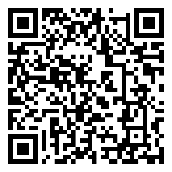 ANEXO – CALENDARIO DE ACTIVIDADES 2022-2023/ANEXO – CALENDARIO DE ACTIVIDADES 2022-2023/ACTIVIDADES DE LA COMISIÓN DE SEGURIDAD HEMISFÉRICAOTRAS ACTIVIDADES DE LA OEA EN MATERIA DE SEGURIDAD20222022PRIMERA REUNIÓNJueves, 1 de diciembre (10:00 a.m. – 1:00 p.m.)Elecciones de las Vicepresidencias de la CSH Consideración del Proyecto de Plan de Trabajo y Calendario de Actividades para el período 2022-2023Delincuencia organizada transnacionalLucha contra la delincuencia organizada transnacionalEstablecimiento del Grupo de Trabajo para coordinar los preparativos para la Cuarta Reunión de Autoridades Nacionales en Materia de Delincuencia Organizada Transnacional (RANDOT IV), párrafo 38Elección de la Presidencia del Grupo de Trabajo Esfuerzos de cooperación hemisférica para combatir la trata de personasPresentación de la Presidencia del Grupo de Trabajo para abordar la Trata de Personas (2022-2023) avance en los trabajos encomendados a dicho grupo de trabajo, párrafo 47.b de la resolución AG/RES. 2970 (LI-O/21) preparativos para la Séptima Reunión de Autoridades Nacionales en Materia de Trata de Personas (RTP VII), párrafo 41Preocupaciones y desafíos de seguridad regional y especializadosImplicaciones del cambio climático para la seguridadEstablecimiento del Grupo de Trabajo para elaborar un plan de acción y un proceso de gestión de programas para la asistencia relativa a las implicaciones del cambio climático para la seguridad, párrafo 56Elección de la Presidencia del Grupo de Trabajo Seguridad pública, justicia y prevención de la violencia y el delitoProceso de Reuniones de Ministros en Materia de Seguridad Pública de las Américas (MISPA).Preparativos de la Octava Reunión de Ministros en Materia de Seguridad Pública de las Américas (MISPA-VIII)”, párrafo 17 Perspectiva y revisión de la seguridad multidimensional en el HemisferioDeclaración sobre Seguridad en las AméricasEstablecimiento de un mecanismo adecuado para concluir la discusión sobre la pertinencia de iniciar un proceso de revisión de la Declaración sobre Seguridad en las Américas, párrafo 3 SEGUNDA REUNIÓNJueves, 15 de diciembre (10:00 a.m. – 1:00 p.m.)Fortalecimiento de la seguridad hemisférica y de la cooperación en materia de defensaMedidas de fomento de la confianza y la seguridad en las Américas (MFCS)Presentación a cargo de la SSM, la JID y el DSIT sobre los avances en la implementación del mandato previsto en el párrafo 16 con respecto al desarrollo de una plataforma electrónica moderna para gestionar las MFCSPresentación a cargo del CICTE sobre el Portal de Puntos de Contacto para el Grupo de Trabajo sobre Medidas de Fomento de Cooperación y Confianza en el CiberespacioMejorar la coordinación para el fortalecimiento de la seguridad pública en las AméricasDiálogo sobre la implementación del mandato establecido en el párrafo 37 de la resolución AG/RES. 2970 (LI-O/21), relativo a los posibles temas como puntos de la agenda de una sesión conjunta de la MISPA y la REMJA.Instituciones e instrumentos interamericanosJunta Interamericana de Defensa (JID)Presentación del plan de trabajo de la Junta Interamericana de Defensa, párrafo 5 de la resolución AG/RES. 2631 (XLI-O/11)Presentación sobre los resultados de las actividades realizadas por la JID durante el 2022Programas y proyectos SMS Presentación a cargo de la SE/CICAD sobre el Informe sobre la Oferta de Drogas en las Américas 2022Consideración del Proyecto de Plan de Trabajo y Calendario de Actividades para el período 2022-2023Jueves, 15 de diciembre (12:00 PM – 1:00 PM)Reunión Informal sobre la pertinencia de iniciar un proceso de revisión de la DSA2023202311 al 13 de enero: Conferencia de la Situación Mundial, CIDTERCERA REUNIÓNJueves, 19 de enero (10:00 a.m. – 1:00 p.m.)Seguimiento a los mandatos sobre el tema transversal relativo a respuesta a desastres, sistemas de emergencia y protección de la infraestructura críticaSeguridad pública, justicia y prevención de la violencia y el delitoProceso de Reuniones de Ministros en Materia de Seguridad Pública de las Américas (MISPA)Presentación a cargo de la SSM sobre los avances en la implementación del mandato previsto en los párrafos 19 y 23Respuesta a desastres y protección de la infraestructura críticaPresentación a cargo de la SSM sobre los avances en la implementación de los mandatos previstos en los párrafos 59 y 61Instituciones e instrumentos interamericanosInstituciones e instrumentos interamericanosPresentación a cargo de la JID sobre los avances en la implementación de los mandatos previstos en los párrafos 86.a, 86.b y 86.c Diálogo sobre respuesta a desastres y protección de la infraestructura críticaInstituciones e instrumentos interamericanosPresentación del plan de actividades de la SSM, párrafo 112 de la resolución AG/RES. 2970 (LI-O/21)Presentación y consideración de la propuesta de metodología para la negociación del proyecto de resolución ómnibusJueves, 19 de enero (12:00 PM – 1:00 PM)Reunión Informal sobre la pertinencia de iniciar un proceso de revisión de la DSACUARTA REUNIÓNJueves, 2 de febrero (10:00 a.m. – 1:00 p.m.) Consideración de la propuesta de metodología para la negociación del proyecto de resolución ómnibusPresentación de la lista de mandatos pendientes de cumplimiento y el plan para implementarlos, párrafo 2. Instituciones e instrumentos interamericanosJunta Interamericana de Defensa (JID)Presentación de los resultados del Proyecto 140 “JID 2032: Transformación para la próxima década”, párrafo 84Presentación sobre los avances en la implementación de los mandatos establecidos en los párrafos 85, 86.e, 86.d, 87 y 88/ y 89Perspectiva y revisión de la seguridad multidimensional en el HemisferioLa Declaración de Bridgetown: Enfoque multidimensional de la seguridad hemisférica Presentación de la SSMDiálogo sobre la implementación del mandato establecido en el párrafo 4 Delincuencia organizada transnacionalLucha contra la delincuencia organizada transnacionalPresentación de la Presidencia del Grupo de Trabajo para coordinar los preparativos para la RANDOT IV, sobre los avances en los trabajos encomendados a dicho grupo de trabajo, párrafo 38Martes, 14 de febrero (2:30 PM – 5:30 PM)Reunión del Grupo de Trabajo para Abordar la Trata de Personas (2022-2023)QUINTA REUNIÓNJueves, 16 de febrero (10:00 a.m. – 1:00 p.m.) Delincuencia organizada transnacionalLucha contra la delincuencia organizada transnacionalPresentación a cargo de la SSM sobre la implementación de los mandatos establecidos en los párrafos 39 y 40Presentación a cargo de la SSM sobre la implementación de los mandatos establecidos en los párrafos 44.b y 45 de la resolución AG/RES. 2970 (LI-O/21)Presentación de la Presidencia del Grupo de Trabajo para coordinar los preparativos para la RANDOT IV, sobre los avances en los trabajos encomendados a dicho grupo de trabajo, párrafo 38Seguimiento a los mandatos sobre el tema transversal relativo a la trata de personasDelincuencia organizada transnacionalEsfuerzos de cooperación hemisférica para combatir la trata de personasPresentación a cargo de la SSM sobre la implementación de los mandatos establecidos en los párrafos 42, 44 y 45Presentación del Informe Mundial sobre Trata de Personas 2022Seguridad pública, justicia y prevención de la violencia y el delitoInformación y conocimiento en materia de seguridad multidimensionalPresentación a cargo de la SSM sobre la implementación del mandato establecido en el párrafo 26/, en lo relativo al ciclo de recolección de datos correspondientes al Cuestionario para el Informe mundial sobre trata de personasFortalecimiento de la seguridad hemisférica y de la cooperación en materia de defensaMedidas de fomento de la confianza y la seguridad en las AméricasElección de la Presidencia del Décimo Foro sobre Medidas de Fomento de la Confianza y la Seguridad, párrafo 15Jueves, 16 de febrero (12:00 PM – 1:00 PM)Reunión Informal sobre la pertinencia de iniciar un proceso de revisión de la DSAJueves, 2 de marzo (10:00 a.m. – 1:00 p.m.) Décimo Foro sobre Medidas de Fomento de la Confianza y la SeguridadTemario, CSH/FORO-X/doc-1/23 rev. 1 Calendario, CSH/FORO-X/doc. 2/23 rev. 1 Reglamento, CSH/FORO-X/doc.3/23Presentaciones realizadas durante el Foro, CSH/FORO-X/Inf-2/23SEXTA REUNIÓNJueves, 9 de marzo (10:00 a.m. – 1:00 p.m.) Reunión Conjunta de la CSH y la JID sobre mujeres, paz y seguridadPárrafo 80, orden del día CP/CSH-2186/23 rev. 38 al 10 de marzo: Taller de mujeres, paz, y seguridad, JID y CIDMartes, 14 de marzo (10:00 PM – 1:00 PM)Reunión del Grupo de Trabajo para Abordar la Trata de Personas (2022-2023)SÉPTIMA REUNIÓNJueves, 16 de marzo (10:00 a.m. – 1:00 p.m.)Seguimiento a los mandatos sobre el tema transversal relativo a la ciberseguridad y la ciberdefensa Informe sobre la consulta regional relativa al alcance, estructura y contenido futuros de un programa de acción de las Naciones Unidas para promover un comportamiento responsable de los Estados en el uso de las tecnologías de la información y la comunicación en el contexto de la seguridad internacionalPresentación a cargo de Katherine Prizeman, Oficial de Asuntos Políticos, Oficina de Asuntos de Desarme de las Naciones Unidas (UNODA)Seguridad pública, justicia y prevención de la violencia y el delitoPromoción de la seguridad cibernéticaPresentación a cargo de la SSM sobre los avances en la implementación del mandato establecido en el párrafo 36Presentación, a cargo del CICTE, la CITEL y la JID, del informe sobre actividades en materia de respuestas de emergencia contra incidentes cibernéticos, párrafo 37Preocupaciones y desafíos de seguridad regional y especializadosPreocupaciones en materia de seguridad de los Estados miembros del Sistema de la Integración Centroamericana (SICA)Presentación a cargo de la SSM sobre la implementación del mandato establecido en el párrafo 48Instituciones e instrumentos interamericanos Comité Interamericano contra el Terrorismo (CICTE)Presentación de la SSM sobre la implementación de los mandatos establecidos en los párrafos 79.f, 81 y 82, relativos a la ciberseguridadInstituciones e instrumentos interamericanosJunta Interamericana de Defensa (JID)Presentación sobre los avances en la implementación de los mandatos establecidos en los párrafos 87 y 88, relativos a la ciberdefensaInstituciones e instrumentos interamericanosPreparativos del vigésimo tercer período ordinario de sesiones del CICTE, párrafo 80.c·Presentación de la Presidencia del CICTEPreparativos de la vigésimo tercera reunión ordinaria del Comité Consultivo de la CIFTA, párrafo 70Presentación de la Secretaría pro-tempore de la CIFTADelincuencia organizada transnacionalPreparativos de la Reunión de Puntos de Contacto en Materia de delincuencia organizada transnacionalPresentación de la Presidencia del Grupo de Trabajo encargado de preparar la reuniónConsideración de la metodología propuesta para la presentación y negociación del proyecto de resolución ómnibus, CP/CSH-2176/22 rev. 229 de marzo: Taller de Gestión de Armas, JIDOCTAVA REUNIÓNJueves, 30 de marzo (10:00 a.m. – 12:00 p.m.)Compromisos con la paz, el desarme y la no proliferaciónLas Américas como zona libre de minas terrestres antipersonalPresentación a cargo de la SSM sobre las contribuciones de la Acción Integral contra Minas antipersonal en el Hemisferio a los Objetivos de Desarrollo Sostenible (ODS), párrafo 8Presentación a cargo de la SSM sobre la implementación del mandato establecido en el párrafo 11Presentación de la JID sobre la implementación de los mandatos establecidos en los párrafos 12 y 87Desarme y no proliferación en el HemisferioPresentación de la Secretaría Ejecutiva del CICTE sobre el programa de implementación de la resolución 1540 (2004) del Consejo de Seguridad en los países de la regiónSeguridad pública, justicia y prevención de la violencia y el delitoPrevención de la violencia y el delitoPresentación a cargo de la SSM sobre la implementación del mandato establecido en el párrafo 20 Información y conocimiento en materia de seguridad multidimensionalPresentación a cargo de la SSM sobre la implementación de los mandatos establecidos en los párrafos 25Promoción de la cooperación policialPresentación a cargo de la SSM sobre la implementación del mandato establecido en el párrafo 28Sistemas de justicia, penitenciarios y carcelariosPresentación a cargo de la SSM sobre la implementación de los mandatos establecidos en los párrafos 30 y 32Presentación del Centro de Estudios de Justicia de las Américas sobre la implementación del mandato establecido en el párrafo 33Delincuencia organizada transnacionalPreparativos de la Reunión de Puntos de Contacto en Materia de delincuencia organizada transnacionalConsideración del Proyecto de TemarioPresentación sobre el proceso de priorización de mandatos, a cargo de la Secretaría de Administración y Finanzas, CP/CSH/INF.573/235 de abril: Vigésima tercera Reunión del Comité Consultivo de la CIFTANOVENA REUNIÓNJueves, 13 de abril (10:00 a.m. – 1:00 p.m.)Seguimiento a los mandatos sobre el tema transversal relativo a las armas de fuegoSeguridad pública, justicia y prevención de la violencia y el delitoPrevención de la violencia y el delitoPresentación a cargo de la SSM sobre los preparativos para elaborar las recomendaciones regionales para prevenir y reducir la violencia de género relacionada con el uso ilícito de armas de fuego, en cumplimiento de lo mandatado en el párrafo 21Información y conocimiento en materia de seguridad multidimensionalPresentación a cargo de la SSM sobre la implementación del mandato establecido en el párrafo 26, específicamente lo referido al proceso de recolección de datos para el Cuestionario sobre flujos de armas ilícitasDelincuencia organizada transnacionalEl tráfico ilícito de armas pequeñas y armas ligeras en todos sus aspectosPresentación a cargo de la SSM sobre la implementación de los mandatos establecidos en el párrafo 47Preocupaciones y desafíos de seguridad regional y especializadosPreocupaciones en materia de seguridad de los Estados miembros del Sistema de la Integración Centroamericana (SICA)Presentación a cargo de la SSM sobre la implementación del mandato establecido en el párrafo 50, sobre la elaboración de una propuesta de Hoja de Ruta Centroamericana para la Prevención del Tráfico y Proliferación Ilícita de Armas y MunicionesPreocupaciones especiales de seguridad de los pequeños Estados insulares y de zonas costeras bajas en desarrollo del CaribePresentación a cargo de la SSM sobre los avances en la implementación del mandato establecido en el párrafo 54, relativo a la “Hoja de Ruta para la Implementación de las Acciones Prioritarias Caribeñas en la Proliferación Ilícita de Armas y Municiones en el Caribe de manera sostenible en el 2030”Instituciones e instrumentos interamericanosConvención Interamericana contra la Fabricación y el Tráfico Ilícitos de Armas de Fuego, Municiones, Explosivos y Otros Materiales Relacionados (CIFTA)Presentación a cargo de la SSM sobre los avances en la implementación de los mandatos establecidos en los párrafos 65, 66, 67, 68 y 69Junta Interamericana de Defensa (JID)Presentación a cargo de la JID sobre la asesoría técnica y capacitación brindada a los estados miembros en lo relativo a la gestión de arsenales de armas, municiones y explosivos, párrafo 87 Preocupaciones y desafíos de seguridad regional y especializadosPreocupaciones en materia de seguridad de los Estados Miembros del Sistema de la Integración Centroamericana (SICA)Preparativos para la reunión anual (fecha provisional: 11 de mayo de 2023)Preocupaciones especiales de seguridad de los pequeños Estados insulares y de zonas costeras bajas en desarrollo del CaribePreparativos para la reunión anual (fecha provisional: 30 de mayo de 2023)11 al 13 de abril: Seminario de emergencias complejas y desastres de gran escala, CID18 al 20 de abril: Conferencia de la situación hemisférica, CIDMartes, 25 de abril (10:00 PM – 1:00 PM)Reunión del Grupo de Trabajo para Abordar la Trata de Personas (2022-2023)28 de abril: fecha límite propuesta para la recepción de comentarios al primer borrador del proyecto de resoluciónDÉCIMA REUNIÓNJueves, 4 de mayo (10:00 a.m. – 1:00 p.m.) Preocupaciones y desafíos de seguridad regional y especializadosImplicaciones del cambio climático para la seguridad	Presentación de la Presidencia del Grupo de Trabajo para elaborar un plan de acción y un proceso de gestión de programas para la asistencia relativa a las implicaciones del cambio climático para la seguridad, párrafo 56Presentación a cargo de la Secretaría General sobre la implementación del mandato establecido en el párrafo 57Perspectiva y revisión de la seguridad multidimensional en el HemisferioDeclaración sobre Seguridad en las AméricasConsideración del resultado de las deliberaciones sobre la pertinencia de iniciar un proceso de revisión de la Declaración sobre Seguridad en las Américas, párrafo 3Presentación de la Presidencia de la CSH		Instituciones e instrumentos interamericanosInformes anuales, artículo 91.f de la Carta de la OEAComisión Interamericana para el Control del Abuso de Drogas (CICAD) Junta Interamericana de Defensa (JID)Presentación de los resultados de las conferencias realizadas y de la actualización de las líneas de investigación previstas en el calendario Académico del CID para el período 2022-2023.Programas y proyectos de la SMS y la JIDPresentación de la SE/CICAD sobre el apoyo al desarrollo de estrategias nacionales de drogas. Presentación a cargo de Antonio Lomba, Jefe de la Unidad de Fortalecimiento InstitucionalProyecto Regional contra la Minería Ilegal. "Tras el dinero del oro ilícito: Fortaleciendo la lucha contra las finanzas de la minería ilegal." Presentación a cargo de John Grajales, Especialista Técnico del DDOTPresentación de la SE/CICTE sobre la seguridad en la cadena de suministros a través de la gestión coordinada de fronteras. Presentación a cargo de Marcelo Martinez, Oficial de ProgramaPresentación sobre el proyecto PICAD, a cargo de Steven Griner, Director del DSPPresentación sobre el Programa de Seguridad Marítima de la JID. Presentación a cargo del Capitán Marcos Vinicius MonteiroPreparativos de la Reunión de Puntos de Contacto en Materia de delincuencia organizada transnacionalPresentación de la Presidencia del Grupo de Trabajo encargado de preparar la reuniónPresentación sobre el proceso de costeo de los proyectos de resolución, a cargo de la Secretaría de Administración y FinanzasJueves, 5 de mayo (10:00 AM – 5:30 PM)Reunión Puntos Nacionales de Contacto DOT6 al 13 de mayo: Desarrollo MECODEX, JID17 y 18 de mayo: Vigésimo tercer periodo ordinario de sesiones del Comité Interamericano contra el Terrorismo, Ciudad de México17 al 19 de mayo: Taller de Desminado Humanitario, JIDDÉCIMO PRIMERA REUNIÓNJueves, 25 de mayo (10:00 a.m. – 1:00 p.m.)Instituciones e instrumentos interamericanos Informes anuales, artículo 91.f de la Carta de la OEAJunta Interamericana de DefensaComité Interamericano contra el Terrorismo (CICTE)Medidas de fomento de la confianza y la seguridad en las AméricasConsideración de las Recomendaciones de la Presidencia del X Foro sobre MFCS, CSH/FORO-X/doc. 4/23:Lucha contra la delincuencia organizada transnacionalPresentación de los resultados de la Reunión de Puntos de Contacto en materia de delincuencia organizada transnacional, a cargo de la Presidencia del Grupo de Trabajo encargado de preparar la RANDOT IV, párrafo 38Consideración del Estatuto del Proceso de la RANDOT, CSH/GT/RANDOT-IV-3/23 rev. 1 Presentación de los resultados de la quincuagésimo cuarta reunión del Grupo de Expertos para el Control del Lavado de Activos (GELAVEX) Esfuerzos de cooperación hemisférica para combatir la trata de personasPresentación de la Presidencia del Grupo de Trabajo para Abordar la Trata de Personas (2022-2023)Consideración del Proyecto del Tercer Plan de Trabajo para Respuestas Integrales a la Trata de Personas en el Hemisferio Occidental, CSH/GT/TP/doc.2/22 rev. 5, párrafo 47.b de la resolución AG/RES. 2970 (LI-O/21)Preocupaciones en materia de seguridad de los Estados miembros del Sistema de la Integración Centroamericana (SICA)Preparativos para la reunión anualPreocupaciones especiales de seguridad de los pequeños Estados insulares y de zonas costeras bajas en desarrollo del CaribePreparativos para la reunión anual Presentación sobre los preparativos de la consulta regional programada para el 8 de junio, a cargo de la señora. Kerry-Ann Barrett, Jefe del Programa de Ciberseguridad de la SE/CICTEConsideración del proyecto de resolución24 al 30 de mayo: Ejercicio de Manejo de Crisis, CIDMartes, 30 de mayo (10:00 a.m. – 1:00 p.m.) Preocupaciones y desafíos de seguridad regional y especializadosReunión anual sobre preocupaciones especiales de seguridad de los pequeños Estados insulares y de zonas costeras bajas en desarrollo del CaribeOrden del día, CP/CSH/2206/23 rev. 2Martes, 30 de mayo (2:30 p.m. – 5:30 p.m.)Preocupaciones y desafíos de seguridad regional y especializadosReunión anual sobre preocupaciones en materia de seguridad de los Estados Miembros del Sistema de la Integración Centroamericana (SICA)Orden del día, CP/CSH-2205/23DÉCIMO SEGUNDA REUNIÓNJueves, 1 de junio (10:00 a.m. – 1:00 p.m.) Conmemoración del Día Interamericano contra el TerrorismoPalabras de la Presidencia del Comité Interamericano contra el Terrorismo (CICTE), a cargo del Embajador Sebastián Kraljevich Chadwick, Representante Permanente de Chile ante la OEAPalabras de la Secretaria Ejecutiva del CICTE, Sra. Alison August TreppelProyección de video (por confirmar)Intervenciones de los Estados MiembrosProgramas y proyectos de la SMS y la JIDDDOT: Programa de Fortalecimiento de la capacidad de agencias colombianas para investigar y recuperar activos por lavado de activos y corrupción. Presentación a cargo del Sr. Alfonso Trilleras y el Sr. José David MorenoSE/CICTE: Contrarrestando las amenazas internas y externas a la seguridad de la aviación civil en América Latina y el Caribe. Presentación a cargo de la Sra. Shevaun Culmer-ReidSE/CICAD: Mecanismo de Evaluación Multilateral (MEM), Octava Ronda de Evaluación. Presentación a cargo del Sr. Adrian NobleDSP: Programa OASIS. Presentación a cargo del Sr. Mariano ValesJID: Marco de Cooperación Hemisférico en Ciberdefensa. Presentación a cargo del Coronel Carlos Meyer HoyuelaConsideración del proyecto de resoluciónDÉCIMO TERCERA REUNIÓNMartes, 6 de junio (10:00 a.m. – 1:00 p.m.) Consideración del proyecto de resoluciónDÉCIMO CUARTA REUNIÓN ORDINARIAJueves, 8 de junio (10:00 a.m. – 6:30 p.m.) Consulta regional relativa al alcance, estructura y contenido futuros de un programa de acción de las Naciones Unidas para promover un comportamiento responsable de los Estados en el uso de las tecnologías de la información y la comunicación en el contexto de la seguridad internacionalOrden del día, CP/CSH-2216/23Preguntas guía, CP/CSH/INF.575/23 DÉCIMO QUINTA REUNIÓNLunes, 12 de junio (2:30 p.m. – 5:30 p.m.) Consideración del proyecto de resoluciónPreparación de la planilla para el costeo del proyecto de resolución, a realizarse con el apoyo de la Secretaría de Administración y Finanzas18 al 20 de octubre: Seminario de derechos humanos y ley internacional humanitaria, CID20222022DICIEMBRE1Reunión ordinaria de la CSH15Reunión ordinaria de la CSH20232023ENERO19Reunión ordinaria de la CSHFEBRERO2Reunión ordinaria de la CSH14Reunión del Grupo de Trabajo para Abordar la Trata de Personas (2022-2023)16Reunión ordinaria de la CSHMARZO2Décimo Foro sobre Medidas de Fomento de la Confianza y la Seguridad 9Reunión Conjunta de la CSH y la JID sobre mujeres, paz y seguridad14Reunión del Grupo de Trabajo para Abordar la Trata de Personas (2022-2023)16Reunión ordinaria de la CSH30Reunión ordinaria de la CSH (Presentación de la primera versión del proyecto de resolución)ABRIL13Reunión ordinaria de la CSH25Reunión del Grupo de Trabajo para Abordar la Trata de Personas (2022-2023)28Fecha límite propuesta para recibir comentarios a la primera versión del proyecto de resolución, así como párrafos nuevosMAYO3Distribución del primer revisado del proyecto de resolución4Reunión ordinaria de la CSH5Reunión Puntos Nacionales de Contacto DOT25Reunión ordinaria de la CSH (informes anuales y consideración del proyecto de resolución)30 AMReunión sobre preocupaciones especiales de seguridad de los pequeños Estados insulares y de zonas costeras bajas en desarrollo del Caribe30 PMPreocupaciones en materia de seguridad de los Estados Miembros del Sistema de la Integración Centroamericana (SICA)JUNIO1Reunión ordinaria de la CSH (consideración del proyecto de resolución)6Reunión ordinaria de la CSH (consideración del proyecto de resolución)8Reunión ordinaria de la CSH (consulta regional)12Reunión ordinaria de la CSH (consideración del proyecto de resolución)Actividades pendientes por confirmar fechaActividades pendientes por confirmar fecha2022 y 20232022 y 2023Octava Reunión de Ministros en Materia de Seguridad Pública de las Américas (MISPA VIII), párrafo 17Tercera Reunión del Grupo Técnico Subsidiario sobre Prevención de la Delincuencia, la Violencia y la Inseguridad, párrafo 18Quinta Reunión de Autoridades Responsables de las Políticas Penitenciarias y Carcelarias, párrafo 29Cuarta Reunión de Autoridades Nacionales en Materia de Delincuencia Organizada Transnacional (RANDOT IV), párrafo 38Séptima Reunión de Autoridades Nacionales en Materia de Trata de Personas (RTP VII), párrafo 41Primera Reunión del Comité Consultivo de la CITAAC, párrafo 72Reunión de autoridades aduaneras, las fuerzas del orden y otras autoridades de protección fronteriza de la región, párrafo 80 Quinta Reunión del Grupo de Trabajo sobre Medidas de Cooperación y Confianza en el Ciberespacio, párrafo 80Septuagésimo tercer periodo ordinario de sesiones de la CICAD, párrafo 100Reunión conjunta del Comité Interamericano contra el Terrorismo (CICTE) y la Comisión Interamericana para el Control del Abuso de Drogas (CICAD), párrafo 91 de la resolución AG/RES. 2970 (LI-O/21) Quincuagésimo cuarta reunión del Grupo de Expertos para el Control del Lavado de Activos (GELAVEX) Octava Reunión de Ministros en Materia de Seguridad Pública de las Américas (MISPA VIII), párrafo 17Tercera Reunión del Grupo Técnico Subsidiario sobre Prevención de la Delincuencia, la Violencia y la Inseguridad, párrafo 18Quinta Reunión de Autoridades Responsables de las Políticas Penitenciarias y Carcelarias, párrafo 29Cuarta Reunión de Autoridades Nacionales en Materia de Delincuencia Organizada Transnacional (RANDOT IV), párrafo 38Séptima Reunión de Autoridades Nacionales en Materia de Trata de Personas (RTP VII), párrafo 41Primera Reunión del Comité Consultivo de la CITAAC, párrafo 72Reunión de autoridades aduaneras, las fuerzas del orden y otras autoridades de protección fronteriza de la región, párrafo 80 Quinta Reunión del Grupo de Trabajo sobre Medidas de Cooperación y Confianza en el Ciberespacio, párrafo 80Septuagésimo tercer periodo ordinario de sesiones de la CICAD, párrafo 100Reunión conjunta del Comité Interamericano contra el Terrorismo (CICTE) y la Comisión Interamericana para el Control del Abuso de Drogas (CICAD), párrafo 91 de la resolución AG/RES. 2970 (LI-O/21) Quincuagésimo cuarta reunión del Grupo de Expertos para el Control del Lavado de Activos (GELAVEX) 